NSSAL: High School Diploma for Adults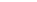 What is the Nova Scotia High School Diploma for Adults?
The Nova Scotia High School Diploma for Adults is a diploma issued by the Department of Labour & Advanced Education.  It recognizes the recipient as having completed a high school or secondary education.

Am I eligible to apply for this diploma?Are 19 years of age or older.Have been out of public school for one full year or more.Do not already have a Department of Education recognized high school graduation diploma.Note: Non-Canadian residents may be subject to additional fees set by the NSSAL Service Provider.How many credits do I need to earn my diploma?
To earn your diploma, you will need to successfully complete 12 credits from any one or a combination of the following choices:What credits do I need to earn my diploma?
You will need 6 compulsory and 6 elective credits.The 6 compulsory credits are:
Note: Five of the 12 credits must be at Grade 12 level.The 6 elective credits are:
Any courses in any subject area that may assist in meeting personal or professional goals.You may be granted equivalency credits from prior educational courses in vocational, training and post-secondary programs.Is there a cost to earn my diploma?
If you do not have a recognized high school graduation diploma, you will pay no tuition to earn your diploma (this includes correspondence studies as well). However, there may be registration fees and book costs. Those students who have a high school diploma and wish to upgrade previous credits will be charged fees.